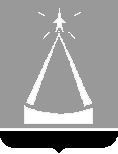 ГЛАВА  ГОРОДА  ЛЫТКАРИНОМОСКОВСКОЙ ОБЛАСТИПОСТАНОВЛЕНИЕ29.01.2018   №   69-пг. ЛыткариноО порядке предоставления государственной услуги«Предоставление земельных участков, государственная собственность на которые не разграничена, в собственность бесплатно»на территории городского округа Лыткарино Московской области.В соответствии с Распоряжением Министерства имущественных отношений Московской области от 21.12.2017 № 13ВР-1905 «Об утверждении Административного регламента предоставления государственной услуги «Предоставление земельных участков, государственная собственность на которые не разграничена, в собственность бесплатно» постановляю:1. Утвердить Порядок предоставления государственной услуги «Предоставление земельных участков, государственная собственность на которые не разграничена, в собственность бесплатно» на территории городского округа Лыткарино Московской области (прилагается).2. Комитету по управлению имуществом города Лыткарино (В.В. Шаров) обеспечить опубликование настоящего постановления в установленном порядке и размещение на официальном сайте города Лыткарино Московской области в сети «Интернет».3. Контроль за исполнением настоящего постановления возложить на Заместителя Главы Администрации г. Лыткарино Кравцова К.А. 					                                               Е.В. СерёгинПриложение к постановлению Главы  города Лыткарино №____  от «___»_________ 2018 г.Порядок предоставления государственной услуги «Предоставление земельных участков, государственная собственность на которые не разграничена, в собственность бесплатно» на территории городского округа Лыткарино Московской области1. Предоставление государственной услуги «Предоставление земельных участков, государственная собственность на которые не разграничена, в собственность бесплатно» на территории городского округа Лыткарино Московской области осуществляется Администрацией городского округа Лыткарино Московской области (далее - Администрация), в соответствии с Административным регламентом предоставления государственной услуги «Предоставление земельных участков, государственная собственность на которые не разграничена, в собственность бесплатно», утвержденным Распоряжением Министерства имущественных отношений Московской области от 21.12.2017 № 13ВР-1905.Место нахождения Администрации: Московская область, г. Лыткарино, ул. Первомайская, д. 7/7.Почтовый адрес:140080, Московская область, г. Лыткарино, ул. Первомайская, д. 7/7.Контактный телефон: 8 495 552-86-18.График работы:Официальный сайт в информационно-коммуникационной сети «Интернет»: http://www.lytkarino.comАдрес электронной почты в сети Интернет: lytkarino@mosreg.ru2. Справочная информация о месте нахождения Многофункционального центра предоставления государственных и муниципальных услуг (МФЦ), графике работы, контактных телефонах, адресах электронной почтыМесто нахождения: Московская область, г. Лыткарино, квартал 3а, д. 9График работы: с понедельника по субботу с 08.00 до 20.00 (без перерыва)воскресенье – выходной день.Почтовый адрес: 140083, Московская область, г. Лыткарино, квартал 3а, д. 9Телефон Call-центра: 8(495)775-58-86, 8(495)775-48-38.Официальный сайт МФЦ в сети Интернет: http://www.mfc50.ruАдрес электронной почты МФЦ в сети Интернет: mfc-lytkarino@mosreg.ru.Дополнительная информация приведена на сайтах:- РПГУ: uslugi.mosreg.ru- МФЦ: mfc.mosreg.ru.Понедельник:с 09:00 до 18:15, перерыв с 13:00 до 14:00Вторник:с 09:00 до 18:15, перерыв с 13:00 до 14:00Средас 09:00 до 18:15, перерыв с 13:00 до 14:00Четверг:с 09:00 до 18:15, перерыв с 13:00 до 14:00Пятница:с 09:00 до 17:00, перерыв с 13:00 до 14:00Субботавыходной деньВоскресенье:выходной день